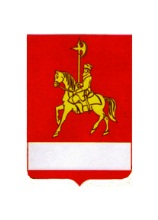 АДМИНИСТРАЦИЯ КАРАТУЗСКОГО РАЙОНАПОСТАНОВЛЕНИЕ 19.07.2017                                с. Каратузское                                               №   722-пО снятии   карантинных  ограничений по лейкозу крупного рогатого скотаВ   соответствии с   представлением КГКУ «Каратузским отделом ветеринарии»   о снятии ограничительных мероприятий (карантина) по лейкозу крупного рогатого скота    ПОСТАНОВЛЯЮ:1.Снять ограничительные мероприятия по лейкозу  крупного рогатого скота в сельхозпредприятии ООО «Сагайское», наложенные постановлением администрации  Каратузского района  № 807-П  от 17.10.2007 г 2.Контроль  за исполнением   настоящего постановления оставляю за собой.3.Постановление  вступает в силу  в день,  следующий за днем его  официального опубликования в периодическом печатном издании Вести муниципального образования «Каратузский район».  И.о. главы района                                                                                     Е.И. Тетюхин